Ждём вас по  АДРЕСУ:606310, Нижегородская обл.р.п. Д-Константиново, ул. Советская, д.87Центральная районная библиотека им.Н.И.КочинаКонтактный телефон: (8-831) 68 5-14-78, 5-23-51E-mail: dk_cbs@mts-nn.ruСайт: www.dk-biblkochin..ruРЕЖИМ  РАБОТЫ:Понедельник  с 8.00 – до 17.00Вторник-пятница с 8.00 – до 18.00Выходной – субботаВоскресенье – с 9.00 – до 16.00Последний четверг месяца-санитарный  день.Уважаемые читатели!      Предлагаем вашему вниманию  бюллетень новых поступлений. В списке литературы представлены книги Нижегородских и Дальнеконстантиновских  авторов,  которые раскрывают нам наиболее полную картину исторического культурного и литературного наследия нижегородцев.______________________________________________________Составитель: библиограф ЦБС – И. В. Курикова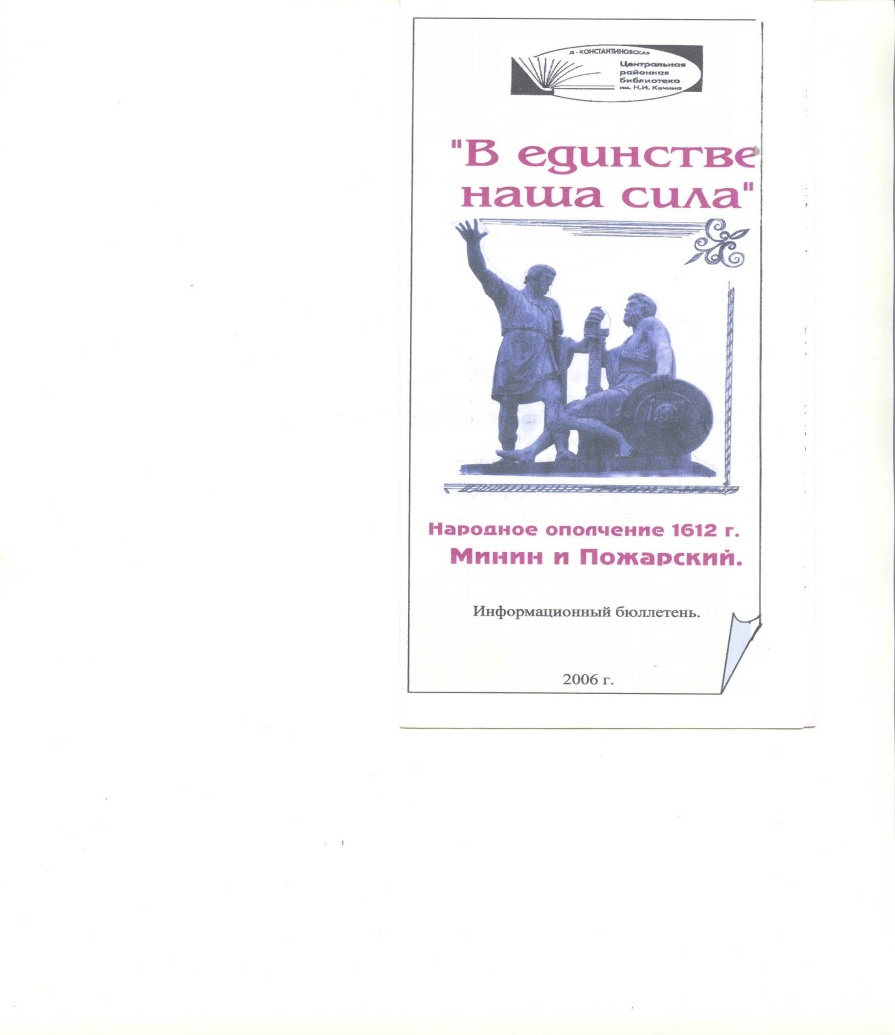 Бюллетень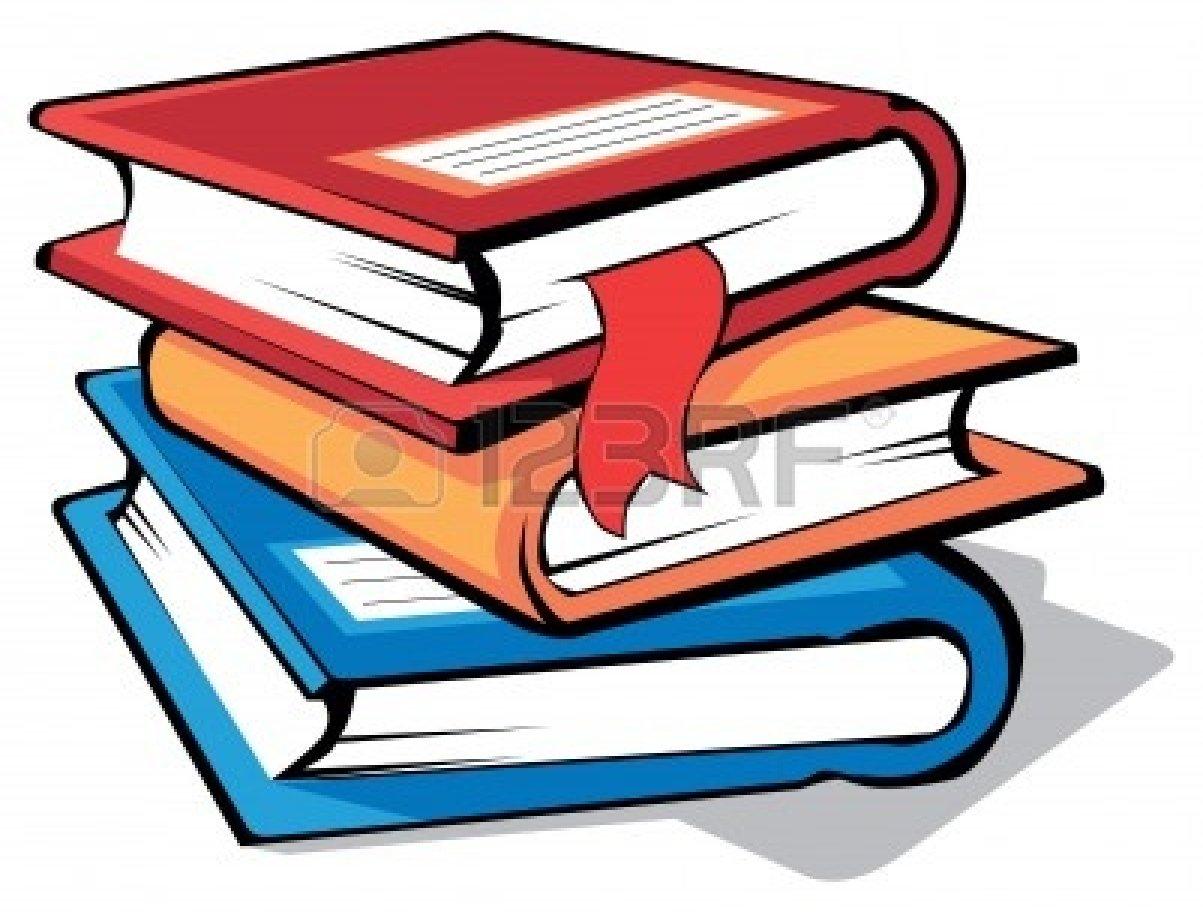 новых поступленийпо краеведению2019 «Понять литературу, не зная мест, где она родилась,
не менее трудно, чем понять чужую мысль, не зная языка, на котором она выражена».
                                                                                                        Д.С.Лихачев.  Арсенал в истории ракетных войск стратегического назначения.  К 45-летию Ракетных войск  Стратегического Назначения. -         Арзамаскомплектавтоматика, 2000.  – 99 с.  Балакин Д.А.   Ордин патриотов   /Денис  Александрович Балакин .  – Нижний Новгород : БИКАР, 2018. – 190 с.    Высшей славы солдаты. Герои в нижегородской истории. Т. 1: информационное издание / О.В.Букова, О.Г.Смирнова, С.В. Баев, Е.П.Бутусов. – Н.Новгород : Литера, 2018. – 448 с. : ил.     Вокруг купеческого особняка. Здание литературного музея А.М. Горького / сост. О.И. Наумова.  – Нижний Новгород: Кварц, 2017. – 176 с. , ил.    Возвращенные имена.  Родом из комсомола. 100- летию ВЛКСМ посвящается. Проект  редакции газеты «Земля Нижегородская»  / автор - сост. Вячеслав Федоров.   –  Нижний Новгород: Кириллица, 2017. – 600 с., ил.    Горький М.   Беглые заметки.  Нижегородская публицистика  Максима Горького .- Нижний Новгород: ООО «Бегемот НН»,  2017. – 240 с.   М.Горький в печати родного края XXI века: библиографический  указатель .Вып. 6: 2001 - 2017гг.  – Нижний Новгород : НГОУНБ, 2017. – 184 с.     Земляки. Нижегородский альманах.  Выпуск  22. / Сост. А.И.Иудин, О.А.Рябов. – Нижний Новгород:  «Книги», 2017. – 472 с. Земляки. Нижегородский альманах.  Выпуск  23 / Сост. А.И.Иудин, О.А.Рябов. – Нижний Новгород:  «Книги», 2017. – 464 с.Карпенко В .Ф.   Горячий хлеб Август 1918 года  /Виктор Федорович Карпенко . – Нижний Новгород : БИКАР, 2018. – 152 с.  Кузнецов А.А.    Князь  великий Георгий – основатель Нижнего Новгорода. / Андрей Александрович  Кузнецов. – Нижний Новгород: ДЕКОМ, 2017 .– 232  с.    Купола Нижнего Новгорода. Образ мира, в храме явлений… : альбом /глав. редактор. Я.И. Гройсман. – Нижний Новгород: ДЕКОМ, 2017. – 160 с. , ил.    Книга памяти нижегородцев – нижних чинов российской армии и флота,  убитых, умерших. Пропавших без вести в годы первой мировой войны. Издание второе, исправленной и дополненное. Выпуск I. Том I. - – Нижний Новгород: ДЕКОМ, 2017 .– 448 с.    Книга памяти нижегородцев – нижних чинов российской армии и флота,  убитых, умерших. Пропавших без вести в годы первой мировой войны. Издание второе, исправленной и дополненное. Выпуск I. Том I . - – Нижний Новгород: ДЕКОМ, 2017 .– 424 с.Литературное окружение Максима Горького (1892 – 1904гг.) справочник.   – Нижний Новгород : ООО «Бегемот НН», 2017. – 304 с.   Максим Горький и писатели провинции: / сост. В.А.Гурьев. – Нижний Новгород:  Бегемот НН, 2017. – 176 с., ил.  Носаков В.Н.   Автобиография в рисунках и фотографиях судьбы: 85- летию ГАЗа посвящается  /Владимир Никитич Носаков. – Нижний Новгород: Кварц,2017. – 80 с., ил.Никитин Е.Н.   Семь жизней Максима Горького  /Евгений Николаевич Никитин. – Нижний Новгород: Деком, 2017.  – 416 с.     Прекрасная, как молодость, страна. / автор - сост. Антонина Ивановна Кулакова .  – Нижний Новгород: БИКАР, 2018. – 240 с.Привалова Н. И.Библиографическая хроника М.Горького. Материалы и исследования нижегородского периода жизни писателя   /Надежда Ивановна  Привалова,  – Нижний Новгород : ООО «Бегемот НН», 2017. – 176 с. Строкин Г.А.   История Петра Семенычева  /Геннадий Афанасьевич Строкин .  – Нижний Новгород : БИКАР, 2018. – 96 с.  Сухов Ф.Г.   Буреполом: повесть  /Федор  Григорьевич Сухов. – Нижний Новгород: Книги ,2017. –  272 с.Федоров В.В. Мошков Н.В.   Сказ о Самоваре Самоварыче, или Путешествие к чайным истокам   /Вячеслав Вениаминович Федоров, Николай Владимирович Мошков . – Нижний Новгород: Литера, 2017.  – 132 с., ил. Худин А.Н.   Эклектика : выпуск 1   /Алексей  Александрович Худин. – Нижний Новгород: Бегемот, ,2017.  – 590 с., ил. Цирульников А.М.   Непридуманные истории. Без умолчания и вымысла в словах : том 1  /Владимир Никитич Носаков. – Нижний Новгород: Кириллица, 2017. – 520 с., ил.    Большая история Мигалихи  / Виталий Борисович Чавачин. – Нижний Новгород: БИКАР, 2018. – 86 с.Ямщикова – Кузьмина И.Н.   Родники  /Ирина Ямщикова – Кузьмина.  – М.: РСП, 2017. – 83 с.Добро пожаловать в библиотеку! 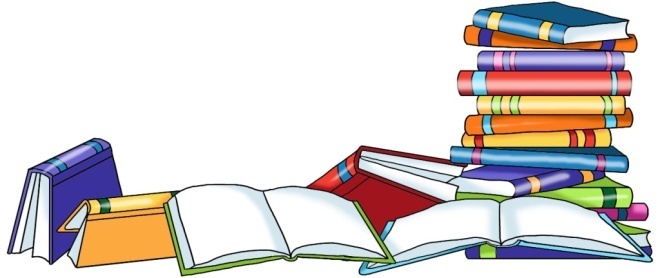 